Miércoles22de SeptiembreTercero de PrimariaLengua MaternaY tú, ¿qué has hecho hoy?Aprendizaje esperado: Emplea ortografía convencional a partir de modelos.Énfasis: Terminaciones ar, er, ir de verbos en infinitivo.¿Qué vamos a aprender?Identificarás los verbos en infinitivo para definir acciones, deberás fijarte muy bien en la terminación de los verbos “ar, er, ir”.Para conocer más sobre el tema puedes consultar tu libro de texto de Español de 3º de primaria en las páginas 10 - 11, y resolver las actividades de “Verbos en infinitivo” de la pág. 11https://libros.conaliteg.gob.mx/20/P3ESA.htm?#page/10¿Qué hacemos?Actividad 1Realizarás la actividad de tu libro de Español de la pág. 11 “Verbos en infinitivo”, donde tendrás que localizar la primera palabra de todas las oraciones del Artículo 5 del reglamento de la página 10 y escríbelas en el recuadro. 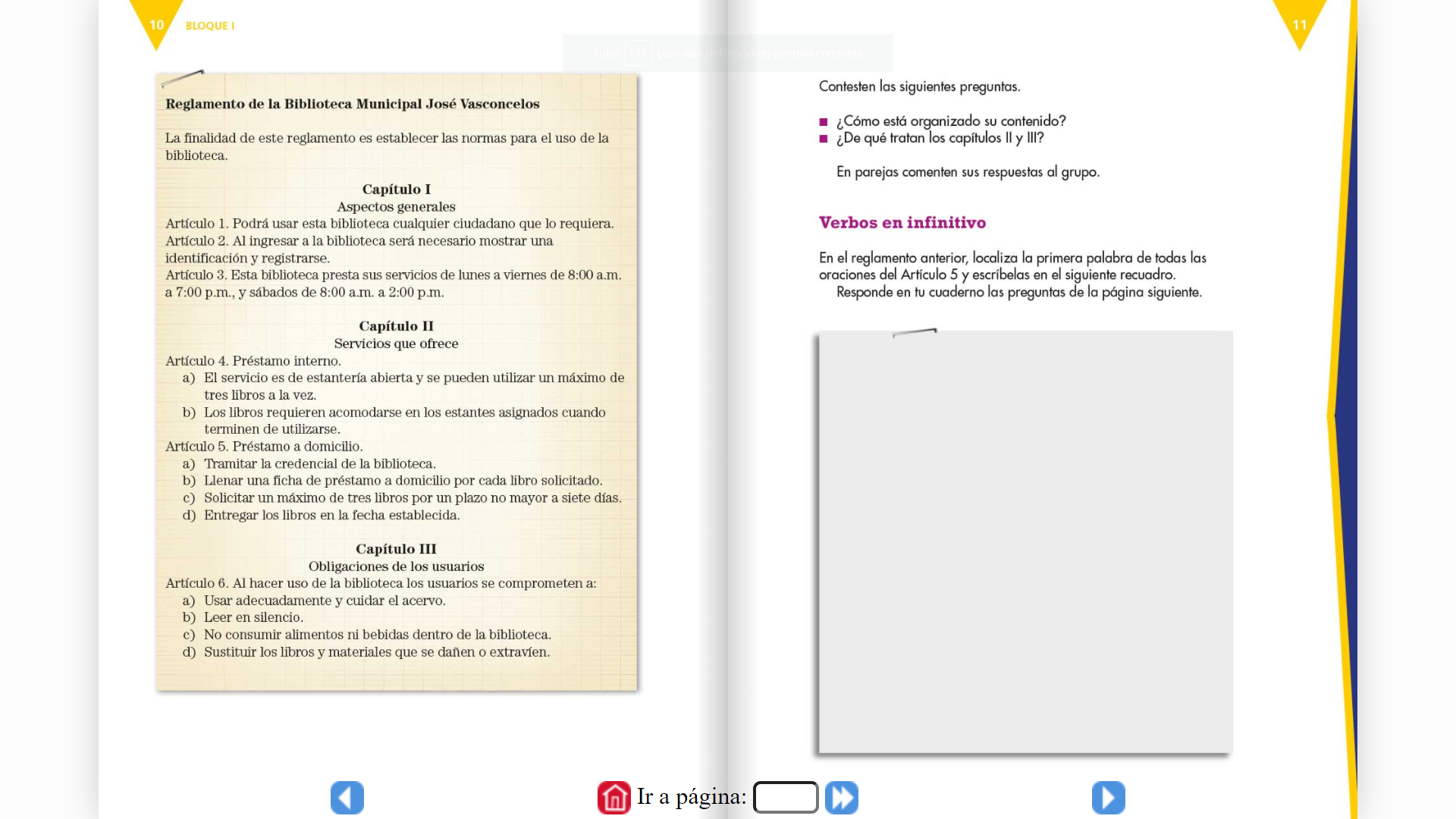 Una vez que hayas terminado analiza: ¿Qué tienen en común las palabras que escribiste? ¿Quién realiza las acciones que indican esas palabras? Recuerda que la sesión pasada realizaste varias acciones para organizar tu biblioteca personal, como leer, revisar, acomodar, fabricar, pintar, adornar, escribir, más las palabras que escribiste en el recuadro, son verbos escritos en infinitivo que terminan en ar, er o ir.Estos verbos se utilizan en oraciones impersonales en las que no se especifica la persona que realiza la acción del verbo.Platica con tu familia lo que aprendiste, seguro les parecerá interesante y podrán decirte algo más.¡Buen trabajo!Gracias por tu esfuerzo.Para saber más:Lecturas https://www.conaliteg.sep.gob.mx/